   ,,Radost ze čtení“ - 25. 3. 2022seznámení s lektorkou paní Samcovou – učitelkou, která je zároveň i spisovatelkou 
a ilustrátorkou svých knih a knížky si i sama váže – ukázka sešívání a vázání knih, rozhovor o ilustrování knížky za pomoci grafického programu na PCseznámení s programem Radost ze čtení – četba knihy ,,Nový kamarád“ – v již vytvořeném příběhu byla použita osobní data vybraného žáka – jméno, zájmy, oblíbené hračky, domácí mazlíčci apod.příběh kombinoval reálný děj se světem fantazie, nebyla nouze o motivační a poučné momentyžáci mohli v průběhu čtení ovlivňovat svými rozhodnutími děj příběhu – jejich volba je vtáhla do děje tak, že byli po celou dobu projektu pozorní a aktivní po celou dobu realizace projektového dne byli všichni pedagogičtí pracovníci zapojeni do jednotlivých aktivitcílem projektu byla podpora čtenářské gramotnosti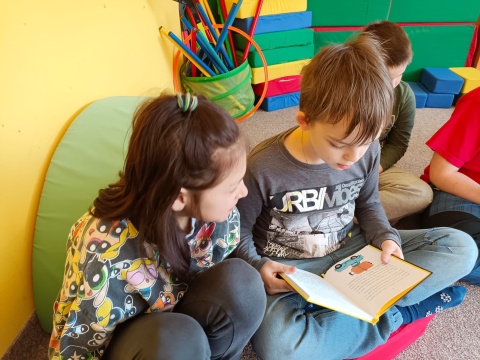 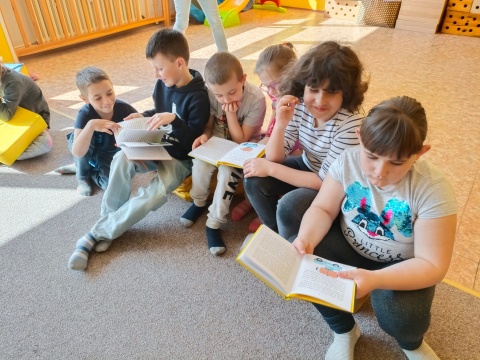 